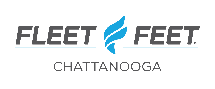 Fleet Feet Chattanooga Ambassador Team 2020 Application Personal Information  __Male  __FemaleName:	 __________________________________________	Birth Date: ______________Street Address: ______________________________________________________________City, State Zip: ______________________________________________________________Profession: _________________________________	Phone: _____________________E-Mail Address: ______________________________________________________________Preferred Local Event:_________________________________________________________Product InformationShoe Size: 	_____    	 Short Size:    ______       	 Tech Shirt:	_____        T-Shirt Size: _____        Jacket/Hoodie Size: _____      Code of Conduct for Fleet Feet Chattanooga Ambassador TeamPURPOSEThe purpose of this code is to clearly outline expectations that we will be the best possible individuals, team and store, responsibly supporting and promoting the Fleet Feet brand of service, inclusion, and fitness for all runners and walkers in our community.CODE OF CONDUCT EXPECTATIONS All Fleet Feet Chattanooga Ambassador Team Participants will: Serve as brand ambassadors of Fleet Feet Sports Chattanooga, Stay connected to the store, understand services, programs and products being offered.  Additionally, all participants, as ambassadors of Fleet Feet and its’ mission, will endorse and promote the store to their friends and network, Become active followers of Fleet Feet social media, and help spread posts to their networks and community supporting Fleet Feet activities and mission, Wear designated Fleet Feet Chattanooga sponsored team uniforms during all local races and competitions,Race locally as often as training allows, and will always personally thank the race organizers and volunteers at each event for their hard work and service to the community.  Participants will stay at races after they are finished warming down to cheer on other finishers, socialize, and spread the Fleet Feet cheer,Volunteer at a minimum of 2 Fleet Feet events or activations each year.  Events that qualify include, but are not limited to, store clinics, seminars, water stations and cheer stations at races, training program workouts, etc.,.  Receive select discounts at Fleet Feet Chattanooga during certain designated events and periods of time throughout the year.  This applies only to participant, and does not extend to friends or family.  You will be notified as to when these discounts and shopping events will occur through email.  Act responsibly and respectfully at all times. Disrespectful, indiscreet or destructive behavior will not be tolerated at any time while representing Fleet Feet Chattanooga,Agree to abide by the rules of conduct as set forth above and acknowledge that violation may result in separation from Fleet Feet Sports Chattanooga Ambassador Team.Agreement and SignatureBy submitting this application, I affirm the facts set forth in it are true and complete. I understand that as a Fleet Feet Sports Ambassador Team member, I will do all I can to be a positive representative , and a loyal ambassador for the store and its mission.Name _____________________________________________       Date: __________Please submit your completed application to steve.carter@fleetfeet.com 